教师资格证认定网上申报程序申报网址：http://www.jszg.edu.cn/portal/home/index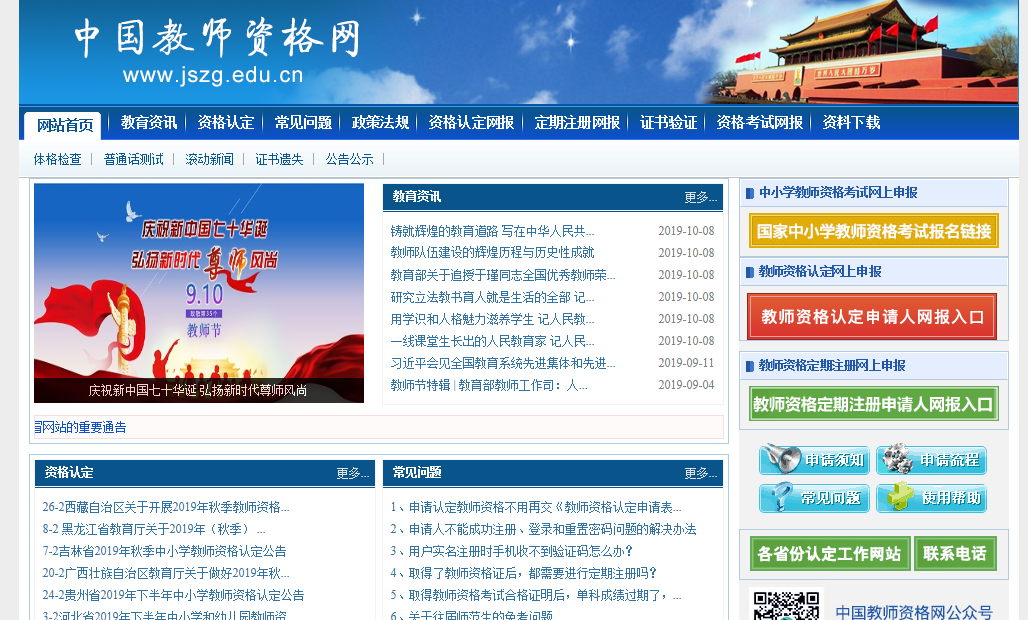 第一步：点击教师资格认定申请人网报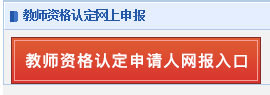 未注册的人员，需进行注册。注册后方可登录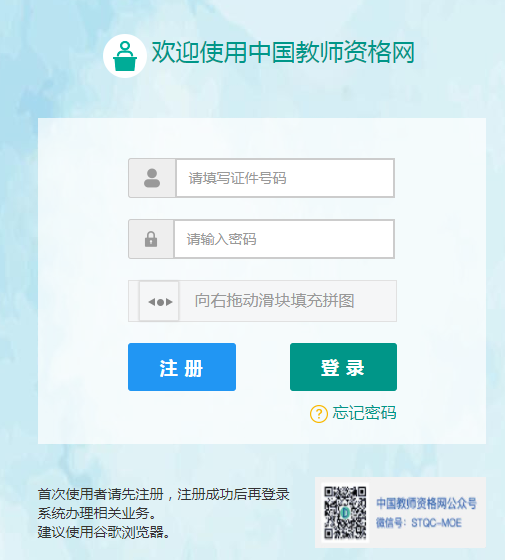 第二步：注册、登录后，完善个人信息后，点击教师资格认定报名。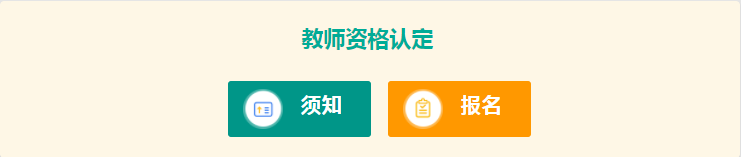 第三步：选择认定机构及确认点：认定机构：吉林省-长春市-高等学校教师资格-吉林省教育厅确认点：东北师范大学人文学院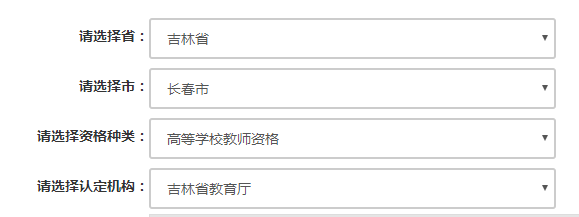 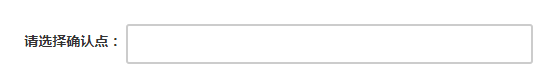 第四步：阅读网上申报协议，勾选完全同意后进行下一步。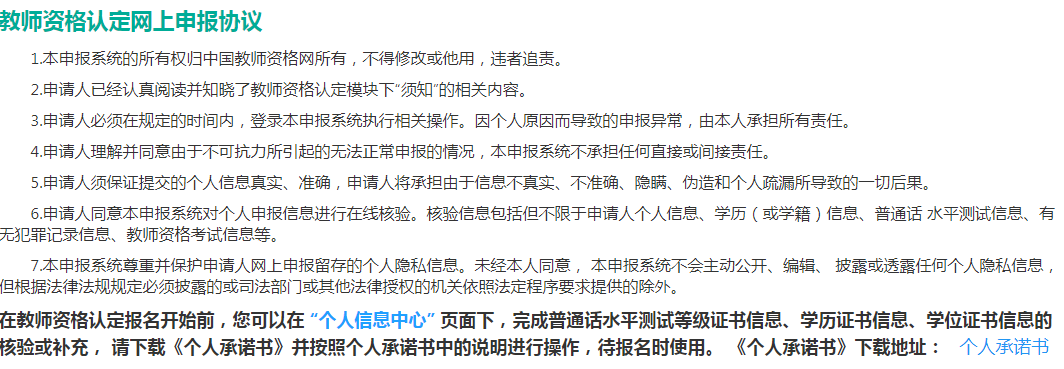 第五步：选择考试形式、填报普通话等级证书及学历学位信息其中，考试形式：选择   非国家统一考试（含免考）      是否应届毕业生：选择 否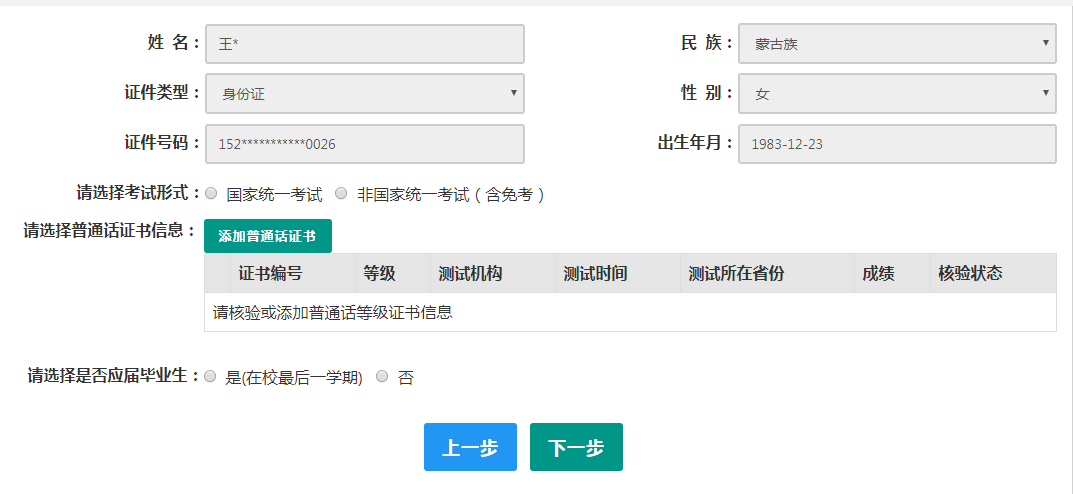 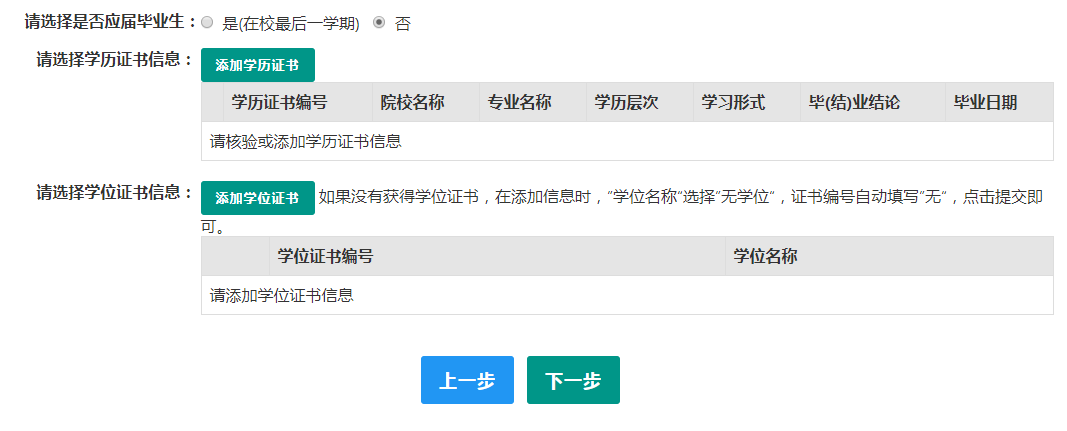 如普通话证、学历学位证书无法验证，需按提示及要求正确填写详细信息并上传电子版的证书照片。第六步：选择认定机构：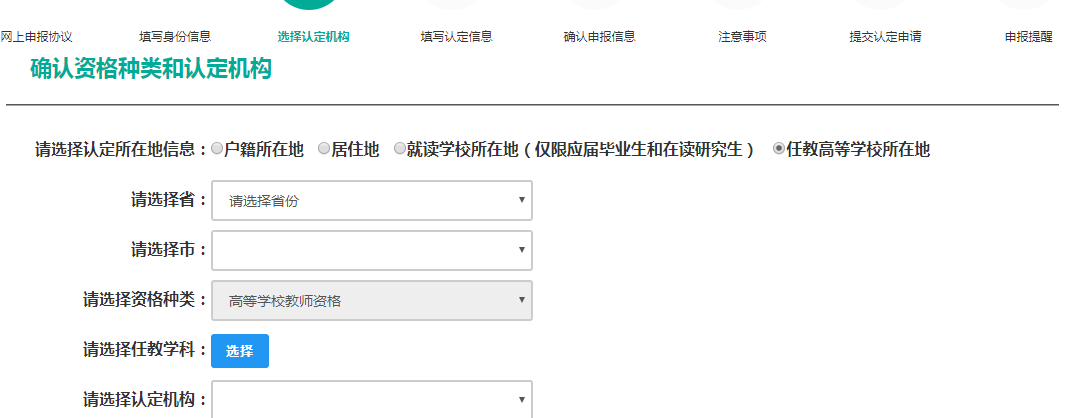 第七步：填写认定信息：如实填写所有信息，并按要求上传个人电子照片及《个人承诺书电子版》。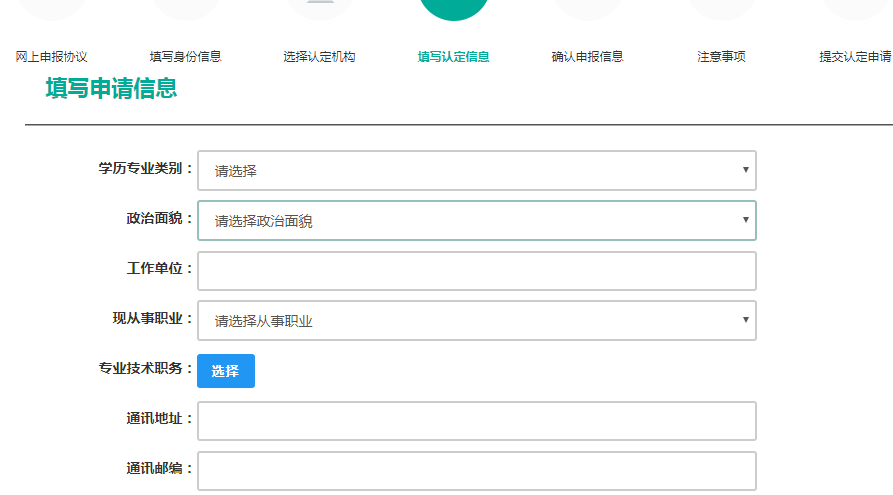 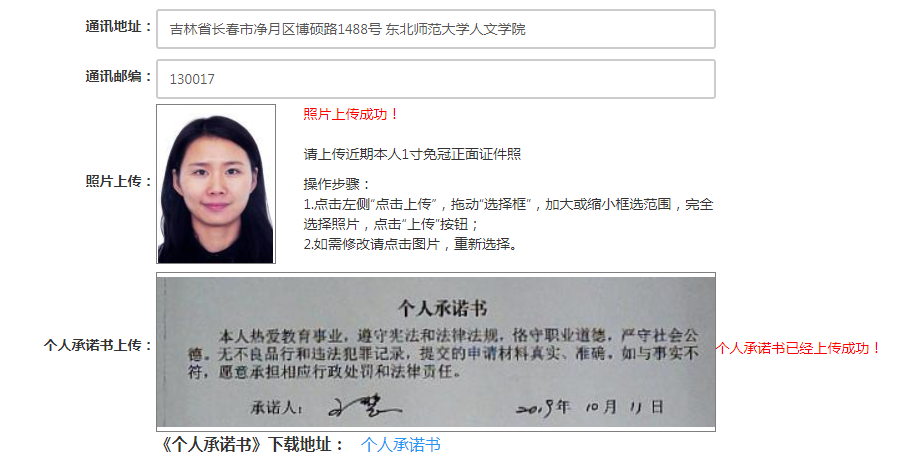 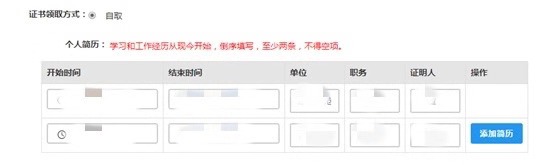 其中，专业技术职务在高等教育教师下如实选择：（新入职人员选择高校教师未聘）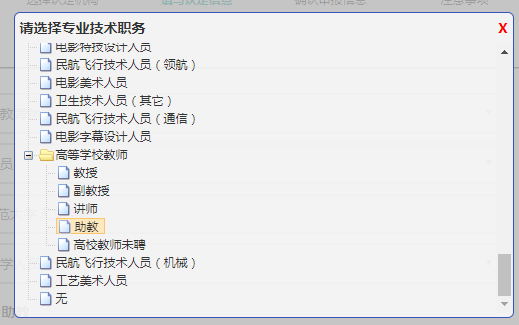 第八步：确认申报信息—查看注意事项-提交认定申请-查看申报提醒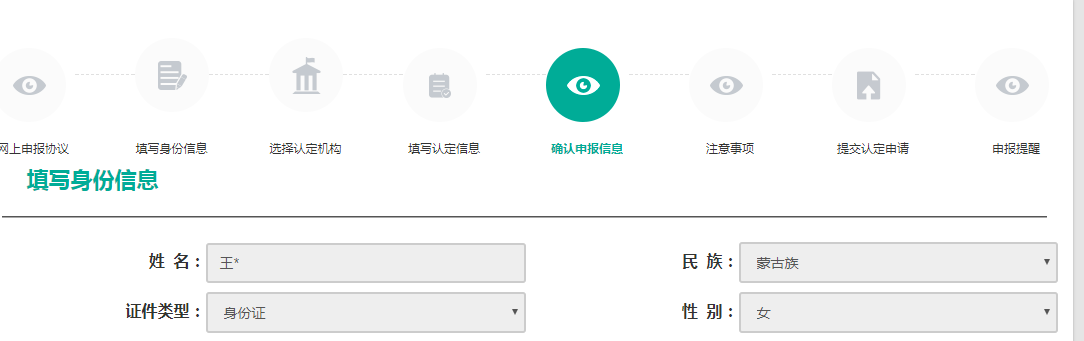 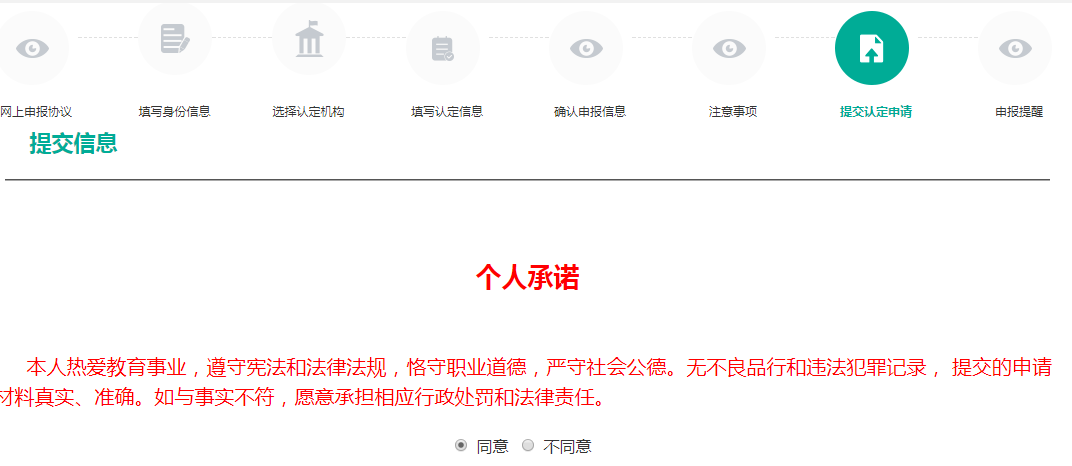 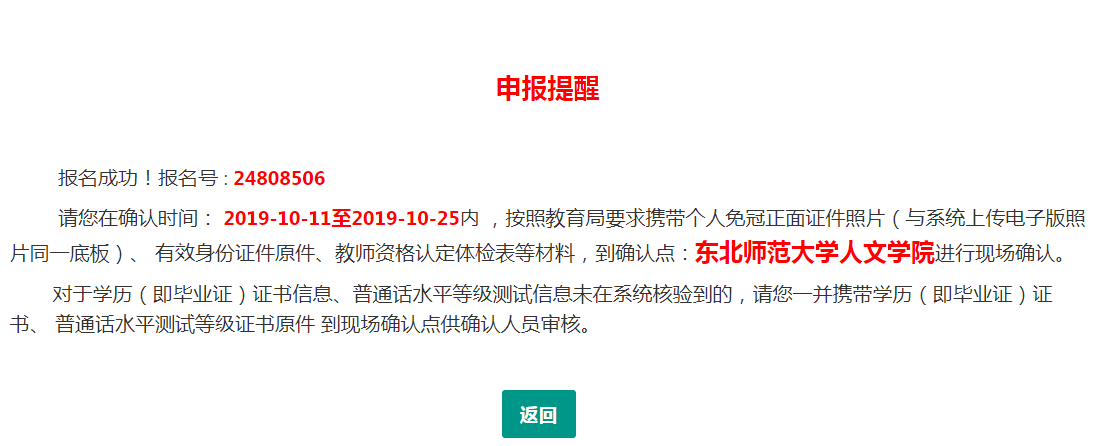 注：1.在校职务：教师、行政人员按教师填写；辅导员填写辅导员。2.任教学科：申请的任教学科要与申请人提交的合格学历专业名称一致（网上填报找不到与所学专业相一致的任教学科名称时，选择与所学专业最相近或相关的任教学科名称）。辅导员任教学科为思想政治教育。3.照片要求：近期1寸蓝底免冠正面证件照